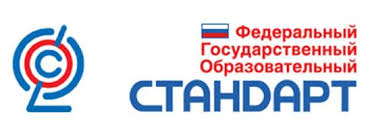 Муниципальное общеобразовательное учреждение«Средняя общеобразовательная школа № 50»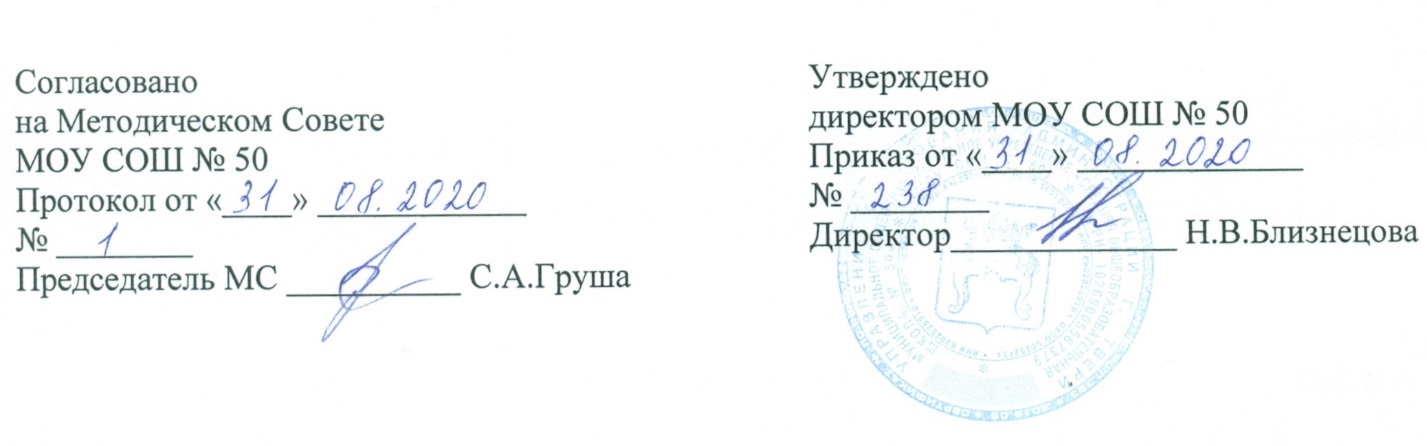 РАБОЧАЯ ПРОГРАММА  «Искусство владеть словом»(внеурочная деятельность) 9 классАвторы-разработчики: Голомёдова Е.Э.,  учитель русского языка и литературы высшей категорииТверь 2020Пояснительная запискаС чего начинаются первые шаги в журналистике? Может ли удачное написание школьного сочинения служить началом постижения одной из самых востребованных профессий в наш информационный век? Конечно, ведь принципы работы над сочинением такие же, как и принципы работы над любым текстом.Сочинение – тот вид деятельности учащихся ,который оказывается одним из наиболее востребованных в эпоху развития глобальных коммуникаций.Сочинение – тот вид деятельности, который может и приучить и отучить думать. Шаблонные, удручающие правильные тексты, по сути, пересказ учебников и статей, - результат неумения  активизировать мышление учащихся.Старшеклассники серьёзно задумываются над своими способностями и склонностями. Полезно время от времени предлагать им роли писателей, критиков, издателей, журналистов и редакторов.Главная цель сочинения любого жанра – активизация творческого начала. Школа призвана давать учащимся необходимые навыки сочинения в художественных, публицистических и научных жанрах.Цель элективного курса – дать возможность раскрыться творческим потенциалам учащихся, уйти от шаблонности высказывания, обрести определённый набор качеств, которыми должен обладать любой журналист, помочь развитию личности.Умение писать публицистические тексты важно не только для журналистов, работающих в печатных изданиях, но и для  теле- и радиожурналистов, которые тоже пишут сценарии для своих будущих передач.Программа направлена для достижения следующих задач:- освоить культуру устной и письменной речи;-раскрыть особенности текста;-расширить и углубить знания о газетных жанрах сочинений;- научить старшеклассников понимать специфические особенности газетных жанров сочинений, определять пригодность того или иного жанра к данной теме, к данному материалу, к данному адресату;-привить учащимся авторское достоинство, которое пробуждает подлинный интерес к написанию сочинения газетных жанров, воспитывает ответственность за творческую работу.В результате изучения  курса учащиеся должны:Уметь писать сочинения газетных жанров;Уметь отбирать фактический и языковой материал для сочинения того или иного жанра;Учиться редактировать тексты сочинений; оценивать стилистическую целесообразность использования в речи разных языковых средств;Уметь владеть навыками стилистической правки текста;Активно владеть жанрами сочинений, коммуникативно  значимых в учебной деятельности учащихся.Программа рассчитана на 68 часов.Реализация программы зависит от использования учителем методов и приёма работы над курсом. Обсуждение теоретических вопросов( материала введения и частично других разделов программы0 потребует от учителя использования лекционных приёмов работы, метода беседы, организации выступления учащихся с сообщением по материалам рекомендованной учебной литературы.Целесообразно использовать метод наблюдения, работы с текстами – образцами, сопоставления, создания текста.Важная роль в практической работе отводится дидактическому материалу. При его подборе необходимо привлекать тексты с учётом жанровых разновидностей речи.Особое внимание следует уделить подбору заданий и упражнений , которые направлены на выработку умений по сопоставлению учащимися высказываний и текстов различной жанровой принадлежности .Программа носит ориентировочный характер. А значит , предполагает варьирование, которое может быть связано с творческим подходом учителя к решению практических и теоретических вопросов.Содержание программы.Введение. Текст как речевое произведение.( Повторение).Текст. Тема и основная мысль. Способы связи между предложениями. Смысловая и композиционная целостность текста. Средства выразительности в тексте. Стилистические возможности языковых средств. Главные признаки текста.Ключевые слова и выражения: микротема, абзац, зачин, цепная и параллельная связи, Лексические и грамматические средства связи.Сочинение – это тоже текст.Формулировка темы сочинения. О некоторых правилах цитирования ( как сделать цитату частью текста0. Разнообразие тематических сочинений. Объём сочинения.Ключевые слова и выражения: прямая и косвенная речь, частичное цитирование, цитирование с помощью вводных слов, вводных предложений.Реферат как вид текста.Цель реферата. Требования к реферату.Ключевые слова и выражения: реферировать, реферативный( журнал), реферативное ( сообщение),референт, исходный текст, библиографические данные статьи или книги, слова-« срепы»,научная информация.У каждого сочинения свой жанр ( обзор).Единство содержания и формы. Источник материала сочинения. Жанры малой формы. Публицистические жанры информационного и аналитического характера. Жанры, используемые в научной работе от чего зависит выбор жанра?Ключевые слова и выражения: авторы, авторское достоинство ,произведение словесности.Репортаж.Репортаж- один из жанров публицистики. Содержание репортажа. Различие между репортажем и информационной заметкой. Правила построения репортажа. Языковые средства в репортаже. Формы выражения авторского «я».Ключевые слова и выражения: комментатор, комментировать, репортёр, динамика. « эффект присутствия». Документальна точность, достоверность.Интервью.Интервью как информационный жанр. Цель интервью. Разновидности интервью. Интервью не просто беседа. В чём своеобразие языка интервью. Речевая ситуация.Ключевые слова и выражения: интервьюер, интервьюировать, журналист, корреспондент, диалогическая речь, интервьюированный ( опрашиваемый), речевой этикет, интервью-рассказ, интервью-беседа, интервью-зарисовка.Портретный очерк.Очерк документальный и недокументальный. Очерк проблемный и портретный. Их сходство и различие. Способы выражения позиции автора в очерке. Портретный очерк – один из видов очерка, широко распространённого публицистического жанра. Герой портретного очерка. Составные части портретного очерка. Этапы работы над очерком.Ключевые слова и выражения: публицистичность изложения, фактический  материал, динамика, раскрытие темы в динамике, общественная значимость, портрет одного человека, коллективный портрет нескольких персонажей.Путевой очерк ( путевые заметки).Путевой очерк и путевые зарисовки. Их сходство и различие. Путевые заметки как жанр художественной публицистики. Содержание путевых заметок. Назначение путевых заметок. Типы речи путевых заметок.Ключевые слова и выражения: зарисовка, информативная речь, речь изобразительная , подлинный жизненный материал, рассказ о событии.Статья.Статья – объясняющий жанр публицистики. Задача статьи. Строение статьи. Языковые особенности статьи.Ключевые слова и выражения: проблема, тезис, аргументы.Эссе.Эссе как разновидность очерка научного, исторического, критического,  средства, характерные для эссе. Требования к эссе. Виды эссе с точки зрения тематики. Жанры эссе.Ключевые слова и выражения: впечатления, ассоциации, раздумья, размышления, афористичность, подчёркнутая субъективность, свободная композиция, оригинальный взгляд на предмет, отточенность формы.Рецензия.Рецензия как разновидность критической статьи. Стили речи в рецензии. Типы речи в рецензии. Отличие рецензии от отзыва и эссе. Требования к форме рецензии. Языковые средства в рецензии. Как строится научная рецензия. Формы рецензии.Ключевые слова и выражения: рецензент, рецензия на книгу, клише, суждение, обоснование, объективный анализ, субъективная оценка.Дневниковые записи.Дневники великих людей. Дневник – литературная форма изложения мыслей. Композиция дневника. Типы речи в дневниковых записях. Особенности текста дневника.Ключевые слова и выражения: творческая фантазия, воображение. Заставка, личные записи.Сочинение – письмо.Виды сочинения – письма. Обязательные условия сочинения – письма. Речевые формулы.Ключевые слова и выражения: запись адресата, обращение к адресату ,подпись пишущего со словами прощания, приветствия, концовка письма.Литература.Алдакаева Н. Сочинение как основной вид творческой работы при обучении языку ( Русский язык в школе.-2001-№ 6 )Карнаух Н. Л. Школьное сочинение: вопросы и ответы ( Русская словесность-2002-№ 8 ).Карнаух Н. Л. Эссе как один из видов школьного сочинения.( Русская словесность – 2000-№ 5 ).Мещеряков В. Н. жанры школьных сочинений.-М., 2000.Щепина О. Анализ текста в 10 классе как формула подготовки к сочинению. ( Русский язык в школе. -2002- № 2 ).Календарно тематическое планирование занятий внеурочной деятельности по русскому языку , 9 класс№п/пТемаКол-вочасовВиды деятельности учащихсяКалендарно-тематическое планирование123451-2Введение. Текст как речевое произведение( повторение)2Устное сочинениена тему « Что значит быть талантливым писателем?» Комплексный анализ текста	Подготовить сообщения, используя ключевые понятия, памятки и материал вводного раздела ( 0 тексте, типах речи, стилях речи, языковых средствах).3-4Сочинение – это тоже текст.2Практикум. Формулирование тем сочинений. Написание фрагментов сочинения с включением в него высказываний писателей.	Составить памятку формулировки темы сочинения.Написать небольшой текст, используя в нём в качестве цитаты первое предложение.5-7Реферат как вид текста.3 Занятия в группах: определить последовательность действий референта при написании реферата. Обучение приёму сокращать исходный текст. Семинар.Написать реферат о новой книге по критической статье известного литературоведа. Подготовка к семинару.8-9У каждого сочинения свой жанр.2Составление конспекта лекции в виде таблицы. Определение типов сочинения.Подготовить краткие сообщения по предложенному плану.10-13Репортаж.4	 Анализ репортажей ( события, темы, оценочные слова). Организация обсуждения в группах иронического репортажа.	Составить памятку для пишущих репортажи. Прочитать репортажи из газет и рассмотреть их композицию. Попробовать написать иронический репортаж о школьной жизни.14-16Сочинение- репортаж3Отбор лучших ученических работ.17-19	Интервью.3 Чтение и обсуждение первых интервью. Редактирование написанного. Конкурс на самое интересное интервью.Взять интервью у известного вам лица, подготовить сообщение по теме.20-23Портретный очерк.4 Подготовка к сочинению. Анализ портретного очерка. Рецензирование работ учащихся.Подготовка информационного материала. Написать сочинение – очерк на литературную тему . Подготовить сообщение по теме. Анализ портретного очерка ( найти в тексте описание внешности героя, определить « данное» и « новое» в предложениях). Написать начало очерка о хорошо известном человеке.24-26	Путевой очерк.3Практикум. Анализ текста ( составить план текста, указать перспективу развёртывания текста, выявить изобразительно-выразительные средства языка. Анализ сочинений.Подготовить анализ текста в форме связного обоснованного высказывания типа рассуждения. Сочинение в жанре путевого очерка или путевых заметок на литературную тему ( черновой вариант).	27-30Форма контроля: сочинение по картине.431-32Статья2 Анализ статьи (работа над композицией, определение типа речи). Сжатый пересказ в виде тезисов.33-34Повторение изученного2